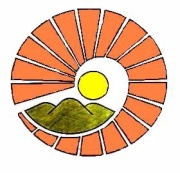 Komlói Kistérség Többcélú Önkormányzati Társulás7300 Komló, Városház tér 3.Tel: 72-584-000 e-mail: H A T Á R O Z A T I  K I V O N A TA Társulás Tanácsa 2017. február 9-i ülésének jegyzőkönyvébőlTárgy: A szociális ellátások intézményi térítési díjának módosítása3/2017. (II.9.) sz. Tct határozatAz Elnök előterjesztésében – a Humánszolgáltató, a Pénzügyi és a Területfejlesztési Bizottság véleményének figyelembe vételével –A szociális ellátások intézményei térítési díjának módosítása tárgyú előterjesztést megvitatta.I.A 2017. március 1-jétől érvényes intézményi térítési díjakrólAz intézményi térítési díjak alapján a Komló Térségi Integrált Szociális Szolgáltató Központ vezetője az ellátottak havi jövedelmének függvényében állapította meg a személyi térítési díjakat.II.A 2017. március 01-től érvényes személyi térítési díjakról1. Szociális étkeztetésSzemélyi térítési díj étkeztetés esetén, amennyiben az ellátott havi jövedelme2. Nappali ellátásSzemélyi térítési díj idősek nappali ellátása esetén (csak tartózkodók), amennyiben az ellátott havi jövedelme3. Hajléktalanok ellátásaSzemélyi térítési díj Hajléktalanok Átmeneti Szállása esetén, amennyiben (Az igénybevétel első 30 napjára nem kell térítési díjat fizetni.)4. Házi segítségnyújtásSzemélyi térítési díj házi segítségnyújtás esetén, amennyiben az ellátott havi jövedelme5. Jelzőrendszeres házi segítségnyújtásSzemélyi térítési díj jelzőrendszeres házi segítségnyújtás esetén, amennyiben az ellátott havi jövedelmeA szociálisan nem rászorult személyek önköltségi áron vehetik igénybe a házi segítségnyújtást, valamint a jelzőrendszeres házi segítségnyújtást. A személyi térítési díjak tartalmazzák az ÁFA-t.A kötelezett által fizetendő személyi térítési díj összegét az intézményvezető konkrét összegben állapítja meg, és arról az ellátást igénylőt a megállapodás megkötésekor írásban tájékoztatja. A személyi térítési díj nem haladhatja meg az intézményi térítési díj összegét.Határidő: 2017. március 01.Felelős: Polics József elnök,a települések jegyzői,	Kasziba Zsuzsanna a Komló Térségi Integrált Szociális Szolgáltató Központ vezetőjeK.m.f.   Polics József      Elnök Szociális ellátásIntézményi térítési díjIntézményi térítési d1. Szociális étkeztetés (amely tartalmazza az általános forgalmi adót) kiszállítással együtt       920,- Ft/fő/nap2. Szociális étkeztetés (amely tartalmazza az általános forgalmi adót) kiszállítás nélkül      870.- Ft/fő/nap3. Nappali ellátás1 860,- Ft/fő/nap4. Hajléktalanok ellátása2 925.- Ft/fő/nap -1 hónapra jutó intézményi térítési díj                 87 750,- Ft/hó5. Házi segítségnyújtás     1 400,- Ft/fő/óra, ebből:Szociális segítés:          515,- Ft/fő/óraSzemélyes gondozás:   885,- Ft/fő/óra6. Jelzőrendszeres házi segítségnyújtás345,- Ft/készülék/napkiszállítással            kiszállítás nélkülkiszállítással            kiszállítás nélkülnem haladja meg 31.350,- Ft-otnem haladja meg 31.350,- Ft-ot230,- Ft/nap180,- Ft/nap31.351,- Ft -42.750,- Ft jövedelem között31.351,- Ft -42.750,- Ft jövedelem között270,- Ft/nap220,- Ft/nap42.751,- Ft -71.250,- Ft jövedelem között42.751,- Ft -71.250,- Ft jövedelem között330,- Ft/nap280,- Ft/nap71.251,- Ft - 99.750,- Ft jövedelem között71.251,- Ft - 99.750,- Ft jövedelem között435,- Ft/nap385,- Ft/nap99.751,- Ft -128.250,- Ft jövedelem között99.751,- Ft -128.250,- Ft jövedelem között550,- Ft/nap500,- Ft/nap128.251,- Ft -156.750,- Ft jövedelem között128.251,- Ft -156.750,- Ft jövedelem között650,- Ft/nap600, Ft/nap156.751,- Ft felett156.751,- Ft felett700,- Ft/nap650,- Ft/napnem haladja meg a 70.000,- Ft-ot40,- Ft/nap70.001,- Ft – 85.000,- Ft jövedelem között70,- Ft/nap85.001,- Ft – 100.000,- Ft jövedelem között155,- Ft/nap100.001,- Ft – 135.000,- Ft jövedelem között180,- Ft/nap135.001,- Ft – 150.000,- Ft jövedelem között200,- Ft/nap150. 001,- Ft jövedelem felett260,- Ft/napaz ellátott havi jövedelme nem haladja meg a 30.000,- Ft-ot120,- Ft/nap3.600,- Ft/hó30.001,- Ft – 55.000,- Ft jövedelemig260,- Ft/nap7.800,- Ft/hó55.001,- Ft – 65.000,- Ft jövedelemig380,- Ft/nap11.400,- Ft/hó65.001,- Ft – 75.000,- Ft jövedelemig430,- Ft/nap12.900,- Ft/hó75.001,- Ft – 85.000,- Ftjövedelemig600,- Ft/nap18.000,- Ft/hó85.001,- Ft – 95.000,- Ftjövedelemig850,- Ft/nap25.500,- Ft/hó95. 000,- Ft  jövedelem fölött1.000,- Ft/nap30. 000 Ft/hóJövedelemSzemélyi gondozásSzociális segítésnem haladja meg az 56.000,- Ft-ot70,- Ft/óra50,- Ft/óra56.001,- Ft - 75.000,- Ft100,- Ft/óra70,- Ft/óra75.001,- Ft - 105.000,- Ft150,- Ft/óra100,- Ft/óra105.001,- Ft - 135.000,- Ft190,- Ft/óra140,- Ft/óra135.001,- Ft - 150.000,- Ft250,- Ft/óra180,- Ft/óra150.001,- Ft - 185.000,- Ft360,- Ft/óra240,- Ft/óra185.001,- Ft felett470,- Ft/óra320,- Ft/óranem haladja meg a 75.000,- Ft-ot45,- Ft/kész/nap75.001,- Ft jövedelem fölötta havi jövedelem 2 % -a/napde legfeljebb 250,- Ft/ kész/nap